проект          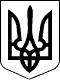 УКРАЇНАХМІЛЬНИЦЬКА РАЙОННА РАДАВІННИЦЬКОЇ ОБЛАСТІ					Р І Ш Е Н Н Я      червня 2022 року                                                               17 сесія 8 скликання	Про внесення змін до рішення 5 сесії районної ради 8 скликання від27.01.2021року №84 «Про передачу об’єкта спільної комунальної власності та прав засновника юридичної особи комунальної установи «Територіальний центр соціального обслуговування (надання соціальних послуг) Козятинського району Вінницької області» Козятинської районної ради»	Відповідно до пункту 20 частини 1 статті 43, пункту 62,  пункту 10 Розділу V «Прикінцеві та перехідні положення», статті 60 Закону України «Про місцеве самоврядування в Україні», Закону України «Про внесення змін до Бюджетного кодексу України», розпорядження Кабінету Міністрів  України від 12 червня 2020 р. № 707-р «Про визначення адміністративних  центрів та затвердження територій територіальних громад Вінницької області», постанови Верховної Ради України від 17.07.2020р. № 807-IX «Про утворення та ліквідацію районів» та рішення 4 сесії районної ради 8 скликання від 16 січня 2021 року № 66 «Про скасування рішень Хмільницької  та Козятинської районних рад», листа КУ «Центр надання соціальних послуг Махнівської сільської ради» від 02.06.2022року №21, взявши до уваги рекомендації постійної комісії районної ради з питань регулювання комунальної власності, районна рада ВИРІШИЛА:1. Викласти пункт 3 рішення 5 сесії районної ради 8 скликання від 27.01.2021року №84 «Про передачу об’єкта спільної комунальної власності та прав засновника юридичної особи комунальної установи «Територіальний центр соціального обслуговування (надання соціальних послуг) Козятинського району Вінницької області» Козятинської районної ради» в наступній редакції:  -Передати безоплатно зі спільної комунальної власності територіальних громад сіл, селищ, міст Хмільницького району (ліквідованого Козятинського району) до комунальної власності Самгородоцької сільської ради (Код ЄДРПОУ 04328418), що представляє інтереси Самгородоцької територіальної громади, майно Вівсяницького пансіонату геріатричного типу в с. Вівсяники, майно медико-соціального відділення в с. Самгородок, боргові зобов’язання по оплаті комунальних послуг і енергоносіїв та залишки коштів на рахунку комунальної установи «Територіальний центр соціального обслуговування (надання соціальних послуг) Козятинського району Вінницької області» Козятинської районної ради.2. Контроль за виконанням даного рішення покласти на постійну комісію районної ради з питань регулювання комунальної власності (Лановий І.А.).Голова районної ради					Ю.СЛАБЧУК